           ҠАРАР                                  № 9                        ПОСТАНОВЛЕНИЕ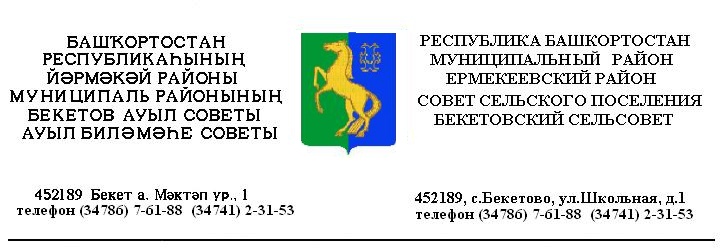      « 22 » март  2010 й.                                                        « 22 »  марта  .О представлении гражданами, претендующими на замещение должностей муниципальной службы администрации сельского поселения Бекетовский сельсовет  муниципального района Ермекеевский район Республики Башкортостан, и муниципальными  служащими администрации сельского поселения Бекетовский сельсовет муниципального района Ермекеевский район Республики Башкортостан сведений о доходах, об имуществе и обязательствах имущественного характераРуководствуясь Указом Президента Республики Башкортостан  от 31.12.2009 N УП-729 "О представлении гражданами, претендующими на замещение должностей государственной гражданской службы Республики Башкортостан, и государственными гражданскими служащими Республики Башкортостан сведений о доходах, об имуществе и обязательствах имущественного характера", ПОСТАНОВЛЯЮ:1. Утвердить:а) Положение о представлении гражданами, претендующими на замещение должностей муниципальной службы администрации сельского поселения Бекетовский сельсовет муниципального района Ермекеевский район Республики Башкортостан (далее – муниципальной службы), и муниципальными служащими администрации сельского поселения Бекетовский сельсовет, сведений о доходах, об имуществе и обязательствах имущественного характера согласно приложению N 1;б) форму справки о доходах, об имуществе и обязательствах имущественного характера гражданина, претендующего на замещение должности муниципальной  службы, согласно приложению N 2;в) форму справки о доходах, об имуществе и обязательствах имущественного характера супруги (супруга) и несовершеннолетних детей гражданина, претендующего на замещение должности муниципальной службы согласно приложению № 3;г) форму справки о доходах, об имуществе и обязательствах имущественного характера муниципального служащего  согласно приложению N 4;д) форму справки о доходах, об имуществе и обязательствах имущественного характера супруги (супруга) и несовершеннолетних детей муниципального служащего  согласно приложению N 5.2. Контроль за исполнением настоящего постановления возложить на управляющего делами Ахметшиной Ф.К.                  Глава сельского поселения                  Бекетовский сельсовет                         З.З.Исламова Приложение № 1УТВЕРЖДЕНОпостановлением главы сельского поселения Бекетовский сельсовет муниципального района Ермекеевский районот «22» марта 2010 г. № 9Положение о предоставлении гражданами, претендующими на замещение должностей муниципальной службы администрации сельского поселения Бекетовский сельсовет муниципального района Ермекеевский район Республики Башкортостан, и муниципальными служащими администрации сельского поселения Бекетовский сельсовет муниципального района Ермекеевский район Республики Башкортостан  сведений о доходах, об имуществе и обязательствах имущественного характера1. Настоящим Положением определяется порядок представления гражданами, претендующими на замещение должностей муниципальной службы администрации сельского поселения Бекетовский сельсовет муниципального района Ермекеевский район Республики Башкортостан   (далее - должности муниципальной службы), и муниципальными служащими администрации сельского поселения Бекетовский сельсовет муниципального района Ермекеевский район Республики Башкортостан (далее – муниципальные служащие) сведений о полученных ими доходах, об имуществе, принадлежащем им на праве собственности, и об их обязательствах имущественного характера, а также сведений о доходах супруги (супруга) и несовершеннолетних детей, об имуществе, принадлежащем им на праве собственности, и об их обязательствах имущественного характера (далее - сведения о доходах, об имуществе и обязательствах имущественного характера).2. Обязанность представлять сведения о доходах, об имуществе и обязательствах имущественного характера в соответствии с федеральными законами возлагается на гражданина, претендующего на замещение должности муниципальной службы, предусмотренной перечнем должностей, утвержденный постановлением главы сельского поселения Бекетовский сельсовет муниципального района Ермекеевский район Республики Башкортостан от 8 февраля  2010 года N 3/1 "Об утверждении перечня должностей муниципальной службы администрации сельского поселения Бекетовский сельсовет муниципального района Ермекеевский район Республики Башкортостан, при назначении на которые граждане и при замещении которых муниципальные служащие администрации сельского поселения Бекетовский сельсовет муниципального района Ермекеевский район Республики Башкортостан обязаны представлять сведения о своих доходах, об имуществе и обязательствах имущественного характера, а также сведения о доходах, об имуществе и обязательствах имущественного характера своих супруги (супруга) и несовершеннолетних детей" (далее - гражданин), и на муниципального служащего, замещающего должность муниципальной службы, предусмотренную этим перечнем должностей (далее - муниципальный служащий).3. Сведения о доходах, об имуществе и обязательствах имущественного характера представляются по утвержденным формам справок:а) гражданами - при назначении на должности муниципальной службы, предусмотренные перечнем должностей, указанным в пункте 2 настоящего Положения;б) муниципальными служащими, замещающими должности муниципальной службы, предусмотренные перечнем должностей, указанным в пункте 2 настоящего Положения, - ежегодно, не позднее 30 апреля года, следующего за отчетным.4. Гражданин при назначении на должность муниципальной  службы представляет:а) сведения о своих доходах, полученных от всех источников (включая доходы по прежнему месту работы или месту замещения выборной должности, пенсии, пособия, иные выплаты) за календарный год, предшествующий году подачи документов для замещения должности муниципальной службы, а также сведения об имуществе, принадлежащем ему на праве собственности, и о своих обязательствах имущественного характера по состоянию на первое число месяца, предшествующего месяцу подачи документов для замещения должности муниципальной службы (на отчетную дату);б) сведения о доходах супруги (супруга) и несовершеннолетних детей, полученных от всех источников (включая заработную плату, пенсии, пособия, иные выплаты) за календарный год, предшествующий году подачи гражданином документов для замещения должности муниципальной службы, а также сведения об имуществе, принадлежащем им на праве собственности, и об их обязательствах имущественного характера по состоянию на первое число месяца, предшествующего месяцу подачи гражданином документов для замещения должности муниципальной службы (на отчетную дату).5. Муниципальный служащий представляет ежегодно:а) сведения о своих доходах, полученных за отчетный период (с 1 января по 31 декабря) от всех источников (включая денежное содержание, пенсии, пособия, иные выплаты), а также сведения об имуществе, принадлежащем ему на праве собственности, и о своих обязательствах имущественного характера по состоянию на конец отчетного периода;б) сведения о доходах супруги (супруга) и несовершеннолетних детей, полученных за отчетный период (с 1 января по 31 декабря) от всех источников (включая заработную плату, пенсии, пособия, иные выплаты), а также сведения об имуществе, принадлежащем им на праве собственности, и об их обязательствах имущественного характера по состоянию на конец отчетного периода.6. Муниципальный служащий, замещающий должность муниципальной службы, не включенную в перечень должностей, утвержденный постановлением главы администрации сельского поселения Бекетовский сельсовет муниципального района Ермекеевский район Республики Башкортостан от 08 февраля  2010 года N 3/1 "Об утверждении перечня должностей муниципальной службы администрации сельского поселения Бекетовский сельсовет муниципального района Ермекеевский район Республики Башкортостан, при назначении на которые граждане и при замещении которых муниципальные служащие администрации сельского поселения Бекетовский сельсовет муниципального района Ермекеевский район Республики Башкортостан обязаны представлять сведения о своих доходах, об имуществе и обязательствах имущественного характера, а также сведения о доходах, об имуществе и обязательствах имущественного характера своих супруги (супруга) и несовершеннолетних детей", и претендующий на замещение должности муниципальной службы, включенной в этот перечень должностей, представляет указанные сведения в соответствии с пунктом 2, подпунктом "а" пункта 3 и пунктом 4 настоящего Положения.7. Сведения о доходах, об имуществе и обязательствах имущественного характера представляются в администрацию сельского поселения Бекетовский сельсовет .Сведения о доходах, об имуществе и обязательствах имущественного характера, представляемые гражданами, претендующими на замещение должностей муниципальной службы,  а также представляемые муниципальными служащими, замещающими указанные должности муниципальной службы, направляются в администрацию сельского поселения Бекетовский сельсовет  .8. В случае если гражданин или муниципальный служащий обнаружили, что в представленных ими в администрации  сельского поселения сведениях о доходах, об имуществе и обязательствах имущественного характера не отражены или не полностью отражены какие-либо сведения либо имеются ошибки, они вправе представить уточненные сведения в порядке, установленном настоящим Положением.Уточненные сведения, представленные муниципальным служащим после истечения срока, указанного в подпункте "б" пункта 3 настоящего Положения, не считаются представленными с нарушением срока.9. В случае непредставления по объективным причинам муниципальным служащим сведений о доходах, об имуществе и обязательствах имущественного характера супруги (супруга) и несовершеннолетних детей данный факт подлежит рассмотрению на соответствующей районной комиссии по соблюдению требований к служебному поведению муниципальных служащих  и урегулированию конфликта интересов.10. Проверка достоверности и полноты сведений о доходах, об имуществе и обязательствах имущественного характера, представленных в соответствии с настоящим Положением гражданином и муниципальным служащим, осуществляется в соответствии с законодательством Российской Федерации и Республики Башкортостан.11. Сведения о доходах, об имуществе и обязательствах имущественного характера, представляемые в соответствии с настоящим Положением гражданином и муниципальным служащим, являются сведениями конфиденциального характера, если федеральным законом они не отнесены к сведениям, составляющим государственную тайну.Эти сведения предоставляются  главе сельского поселения Бекетовский сельсовет , а также иным должностным лицам в случаях, предусмотренных законодательством Российской Федерации и Республики Башкортостан.12. Муниципальные служащие, в должностные обязанности которых входит работа со сведениями о доходах, об имуществе и обязательствах имущественного характера, виновные в их разглашении или использовании в целях, не предусмотренных законодательством Российской Федерации, несут ответственность в соответствии с законодательством Российской Федерации.13. Сведения о доходах, об имуществе и обязательствах имущественного характера, представленные в соответствии с настоящим Положением гражданином или муниципальным служащим, указанным в пункте 6 настоящего Положения, при назначении на должность муниципальной службы, а также представляемые муниципальным служащим ежегодно, и информация о результатах проверки достоверности и полноты этих сведений приобщаются к личному делу муниципального служащего.В случае если гражданин или муниципальный служащий, указанный в пункте 6 настоящего Положения, представившие в отдел по кадровой и информационно-аналитической работе справки о своих доходах, об имуществе и обязательствах имущественного характера, а также о доходах, об имуществе и обязательствах имущественного характера своих супруги (супруга) и несовершеннолетних детей, не были назначены на должность муниципальной службы, включенную в перечень должностей, утвержденный постановлением главы администрации сельского поселения Бекетовский сельсовет муниципального района Ермекеевский район Республики Башкортостан от 08 февраля 2010 года N 3/1 "Об утверждении перечня должностей муниципальной службы администрации сельского поселения Бекетовский сельсовет муниципального района Ермекеевский район Республики Башкортостан, при назначении на которые граждане и при замещении которых муниципальные служащие администрации сельского поселения Бекетовский сельсовет муниципального района Ермекеевский район Республики Башкортостан обязаны представлять сведения о своих доходах, об имуществе и обязательствах имущественного характера, а также сведения о доходах, об имуществе и обязательствах имущественного характера своих супруги (супруга) и несовершеннолетних детей", эти справки возвращаются им по их письменному заявлению вместе с другими документами.14. Невыполнение гражданином или лицом, обязанности, является правонарушением, влекущим освобождение его от замещаемой должности, увольнение его с государственной или муниципальной службы, с работы в государственной корпорации, Пенсионном фонде Российской Федерации, Фонде социального страхования Российской Федерации, Федеральном фонде обязательного медицинского страхования, иной организации, создаваемой Российской Федерацией на основании федерального закона, увольнение с работы в организации, создаваемой для выполнения задач, поставленных перед федеральными государственными органами.15. Непредставление муниципальным служащим сведений о своих доходах, об имуществе и обязательствах имущественного характера, а также о доходах, об имуществе и обязательствах имущественного характера своих супруги (супруга) и несовершеннолетних детей в случае, если представление таких сведений обязательно, либо представление заведомо недостоверных или неполных сведений является правонарушением, влекущим увольнение муниципального служащего с муниципальной службы.Приложение № 2УТВЕРЖДЕНОпостановлением главы сельского поселения Бекетовский сельсовет муниципального района Ермекеевский районот «22» марта 2010 г. № 9    В _____________________________________________________________________(указывается наименование кадрового подразделения администрации муниципального района Ермекеевский район РБ)СПРАВКАо доходах, об имуществе и обязательствах имущественного характера гражданина, претендующего на замещение должности муниципальной службы администрации сельского поселения Бекетовский сельсовет муниципального района Ермекеевский район Республики Башкортостан     Я, ___________________________________________________________________,______________________________________________________(фамилия, имя, отчество, дата рождения)_________________________________________________________________________________________________________________________________(основное место работы или службы, занимаемая должность; в случае отсутствия основного места работы или службы - род занятий)проживающий по адресу: ____________________________________________________                                    (адрес места жительства)__________________________________________________________________________,сообщаю сведения <1> о своих доходах,  об  имуществе, принадлежащем  мне на праве собственности, о вкладах в банках, ценных бумагах, об обязательствах имущественного характера:--------------------------------<1> Сведения, за исключением сведений о доходах, указываются по состоянию на 1-е число месяца, предшествующего месяцу подачи документов для замещения должности муниципальной  службы администрации муниципального района  (на отчетную дату).Раздел 1. Сведения о доходах <1>--------------------------------<1> Указываются доходы (включая пенсии, пособия, иные выплаты) за год, предшествующий году подачи документов для замещения должности муниципальной службы.<2> Доход, полученный в иностранной валюте, указывается в рублях по курсу Банка России на дату получения дохода.Раздел 2. Сведения об имуществе2.1. Недвижимое имущество--------------------------------<1> Указывается вид собственности (индивидуальная, общая); для совместной собственности указываются иные лица (Ф.И.О. или наименование), в собственности которых находится имущество; для долевой собственности указывается доля гражданина, претендующего на замещение должности муниципальной службы, который представляет сведения.<2> Указывается вид земельного участка (пая, доли): под индивидуальное жилищное строительство, дачный, садовый, приусадебный, огородный и другие.2.2. Транспортные средства--------------------------------<1> Указывается вид собственности (индивидуальная, общая); для совместной собственности указываются иные лица (Ф.И.О. или наименование), в собственности которых находится имущество; для долевой собственности указывается доля гражданина, претендующего на замещение должности муниципальной службы, который представляет сведения.Раздел 3. Сведения о денежных средствах, находящихся на счетах вбанках и иных кредитных организациях--------------------------------<1> Указываются вид счета (депозитный, текущий, расчетный, ссудный и другие) и валюта счета.<2> Остаток на счете указывается по состоянию на отчетную дату. Для счетов в иностранной валюте остаток указывается в рублях по курсу Банка России на отчетную дату.Раздел 4. Сведения о ценных бумагах4.1. Акции и иное участие в коммерческих организациях--------------------------------<1> Указываются полное или сокращенное официальное наименование организации и ее организационно-правовая форма (акционерное общество, общество с ограниченной ответственностью, товарищество, производственный кооператив и другие).<2> Уставный капитал указывается согласно учредительным документам организации по состоянию на отчетную дату. Для уставных капиталов, выраженных в иностранной валюте, уставный капитал указывается в рублях по курсу Банка России на отчетную дату.<3> Доля участия выражается в процентах от уставного капитала. Для акционерных обществ указываются также номинальная стоимость и количество акций.<4> Указываются основание приобретения доли участия (учредительный договор, приватизация, покупка, мена, дарение, наследование и другие), а также реквизиты (дата, номер) соответствующего договора или акта.4.2. Иные ценные бумаги    Итого по разделу 4 "Сведения   о   ценных    бумагах" суммарнаядекларированная стоимость ценных бумаг, включая доли участия в коммерческихорганизациях (руб.), ______________________________________________________-------------------<1> Указываются все ценные бумаги по видам (облигации, векселя и другие), за исключением акций, указанных в подразделе "Акции и иное участие в коммерческих организациях".<2> Указывается общая стоимость ценных бумаг данного вида исходя из стоимости их приобретения (а если ее нельзя определить - исходя из рыночной стоимости или номинальной стоимости). Для обязательств, выраженных в иностранной валюте, стоимость указывается в рублях по курсу Банка России на отчетную дату.Раздел 5. Сведения об обязательствах имущественного характера5.1. Объекты недвижимого имущества, находящиеся в пользовании <1>--------------------------------<1> Указываются по состоянию на отчетную дату.<2> Указывается вид недвижимого имущества (земельный участок, жилой дом, дача и другие).<3> Указываются вид пользования (аренда, безвозмездное пользование и другие) и сроки пользования.<4> Указываются основание пользования (договор, фактическое предоставление и другие), а также реквизиты (дата, номер) соответствующего договора или акта. 5.2. Прочие обязательства <1>--------------------------------<1> Указываются имеющиеся на отчетную дату срочные обязательства финансового характера на сумму, превышающую 100-кратный размер минимальной оплаты труда, установленный на отчетную дату.<2> Указывается существо обязательства (заем, кредит и другие).<3> Указывается вторая сторона обязательства: кредитор или должник, его фамилия, имя и отчество (наименование юридического лица), адрес.<4> Указываются основание возникновения обязательства (договор, передача денег или имущества и другие), а также реквизиты (дата, номер) соответствующего договора или акта.<5> Указывается сумма основного обязательства (без суммы процентов). Для обязательств, выраженных в иностранной валюте, сумма указывается в рублях по курсу Банка России на отчетную дату.<6> Указываются годовая процентная ставка обязательства, заложенное в обеспечение обязательства имущество, выданные в обеспечение обязательства гарантии и поручительства.Достоверность и полноту настоящих сведений подтверждаю."___" ___________________ 20__ г.      ____________________________________                                        (подпись гражданина, претендующего на замещение должности                                                                                                               муниципальной службы)___________________________________________________________________________(Ф.И.О. и подпись лица, принявшего справку)Приложение № 3УТВЕРЖДЕНОпостановлением главы администрации муниципального района Ермекеевский районот «22» марта 2010 г. № 9    В _____________________________________________________________________(указывается наименование кадрового подразделения администрации муниципального района Ермекеевский район РБ)СПРАВКАо доходах, об имуществе и обязательствах имущественного характера супруги (супруга) и несовершеннолетних детей гражданина, претендующего на замещение должности муниципальной службы администрации муниципального района Ермекеевский район Республики Башкортостан<1>    Я, __________________________________________________________________________________________________________________________,(фамилия, имя, отчество, дата рождения)__________________________________________________________________________________________________________________________________________,(основное место работы или службы, занимаемая должность; в случае отсутствия основного места работы или службы - род занятий)проживающий по адресу: ________________________________________________________________________________________________________________________________(адрес места жительства)____________________________________________________________________________,сообщаю сведения<2> о доходах моей (моего) _____________________________                                                  (супруги (супруга),____________________________________________________________________________несовершеннолетней дочери, несовершеннолетнего сына)____________________________________________________________________________,(фамилия, имя, отчество, дата рождения)____________________________________________________________________________,(основное место работы или службы, занимаемая должность; в случае отсутствия основного места работы или службы - род занятий)об имуществе, принадлежащем ей (ему)  на  праве собственности, о  вкладах вбанках, ценных бумагах, об обязательствах имущественного характера:--------------------------------<1> Сведения представляются отдельно на супругу (супруга) и на каждого из несовершеннолетних детей гражданина, претендующего на замещение должности муниципальной службы, который представляет сведения.<2> Сведения, за исключением сведений о доходах, указываются по состоянию на 1-е число месяца, предшествующего месяцу подачи документов для замещения должности муниципальной службы  (на отчетную дату).Раздел 1. Сведения о доходах <1>--------------------------------<1> Указываются доходы (включая пенсии, пособия, иные выплаты) за год, предшествующий году подачи документов для замещения должности муниципальной службы.<2> Доход, полученный в иностранной валюте, указывается в рублях по курсу Банка России на дату получения дохода.Раздел 2. Сведения об имуществе2.1. Недвижимое имущество--------------------------------<1> Указывается вид собственности (индивидуальная, общая); для совместной собственности указываются иные лица (Ф.И.О. или наименование), в собственности которых находится имущество; для долевой собственности указывается доля гражданина, претендующего на замещение должности муниципальной службы, который представляет сведения.<2> Указывается вид земельного участка (пая, доли): под индивидуальное жилищное строительство, дачный, садовый, приусадебный, огородный и другие.2.2. Транспортные средства--------------------------------<1> Указывается вид собственности (индивидуальная, общая); для совместной собственности указываются иные лица (Ф.И.О. или наименование), в собственности которых находится имущество; для долевой собственности указывается доля гражданина, претендующего на замещение должности муниципальной службы, который представляет сведения.Раздел 3. Сведения о денежных средствах, находящихся на счетах вбанках и иных кредитных организациях--------------------------------<1> Указываются вид счета (депозитный, текущий, расчетный, ссудный и другие) и валюта счета.<2> Остаток на счете указывается по состоянию на отчетную дату. Для счетов в иностранной валюте остаток указывается в рублях по курсу Банка России на отчетную дату.Раздел 4. Сведения о ценных бумагах4.1. Акции и иное участие в коммерческих организациях--------------------------------<1> Указываются полное или сокращенное официальное наименование организации и ее организационно-правовая форма (акционерное общество, общество с ограниченной ответственностью, товарищество, производственный кооператив и другие).<2> Уставный капитал указывается согласно учредительным документам организации по состоянию на отчетную дату. Для уставных капиталов, выраженных в иностранной валюте, уставный капитал указывается в рублях по курсу Банка России на отчетную дату.<3> Доля участия выражается в процентах от уставного капитала. Для акционерных обществ указываются также номинальная стоимость и количество акций.<4> Указываются основание приобретения доли участия (учредительный договор, приватизация, покупка, мена, дарение, наследование и другие), а также реквизиты (дата, номер) соответствующего договора или акта.4.2. Иные ценные бумаги    Итого по разделу 4 "Сведения   о   ценных    бумагах" суммарнаядекларированная стоимость ценных бумаг, включая доли участия в коммерческихорганизациях (руб.), ______________________________________________________-------------------<1> Указываются все ценные бумаги по видам (облигации, векселя и другие), за исключением акций, указанных в подразделе "Акции и иное участие в коммерческих организациях".<2> Указывается общая стоимость ценных бумаг данного вида исходя из стоимости их приобретения (а если ее нельзя определить - исходя из рыночной стоимости или номинальной стоимости). Для обязательств, выраженных в иностранной валюте, стоимость указывается в рублях по курсу Банка России на отчетную дату.Раздел 5. Сведения об обязательствах имущественного характера5.1. Объекты недвижимого имущества, находящиеся в пользовании <1>--------------------------------<1> Указываются по состоянию на отчетную дату.<2> Указывается вид недвижимого имущества (земельный участок, жилой дом, дача и другие).<3> Указываются вид пользования (аренда, безвозмездное пользование и другие) и сроки пользования.<4> Указываются основание пользования (договор, фактическое предоставление и другие), а также реквизиты (дата, номер) соответствующего договора или акта. 5.2. Прочие обязательства <1>--------------------------------<1> Указываются имеющиеся на отчетную дату срочные обязательства финансового характера на сумму, превышающую 100-кратный размер минимальной оплаты труда, установленный на отчетную дату.<2> Указывается существо обязательства (заем, кредит и другие).<3> Указывается вторая сторона обязательства: кредитор или должник, его фамилия, имя и отчество (наименование юридического лица), адрес.<4> Указываются основание возникновения обязательства (договор, передача денег или имущества и другие), а также реквизиты (дата, номер) соответствующего договора или акта.<5> Указывается сумма основного обязательства (без суммы процентов). Для обязательств, выраженных в иностранной валюте, сумма указывается в рублях по курсу Банка России на отчетную дату.<6> Указываются годовая процентная ставка обязательства, заложенное в обеспечение обязательства имущество, выданные в обеспечение обязательства гарантии и поручительства.Достоверность и полноту настоящих сведений подтверждаю."___" ___________________ 20__ г.      ____________________________________                                        (подпись гражданина, претендующего на замещение должности                                                                                                                          муниципальной службы)___________________________________________________________________________(Ф.И.О. и подпись лица, принявшего справку)                                                                                                      Приложение № 4УТВЕРЖДЕНОпостановлением главы администрации муниципального района Ермекеевский районот «22» марта 2010 г. № 9    В _____________________________________________________________________    (указывается наименование кадрового подразделения администрации муниципального района Ермекеевский район РБ)СПРАВКАо доходах, об имуществе и обязательствах имущественного характера муниципального служащего администрации муниципального района Ермекеевский район Республики Башкортостан    Я, ________________________________________________________________(фамилия, имя, отчество, дата рождения)__________________________________________________________________________,_____________________________________________________________________________________________________________________________________________________,(место службы и занимаемая должность)проживающий по адресу: ___________________________________________________,         (адрес места жительства)сообщаю сведения о своих доходах за отчетный период с 1 января 20___ г.по 31 декабря 20____ г., об имуществе, принадлежащем мне на праве собственности, о вкладах в банках, ценных бумагах, об обязательствах имущественного характера по состоянию на  конец отчетного периода (на отчетную дату):Раздел 1. Сведения о доходах <1>--------------------------------<1> Указываются доходы (включая пенсии, пособия, иные выплаты) за отчетный период.<2> Доход, полученный в иностранной валюте, указывается в рублях по курсу Банка России на дату получения дохода.Раздел 2. Сведения об имуществе2.1. Недвижимое имущество--------------------------------<1> Указывается вид собственности (индивидуальная, общая); для совместной собственности указываются иные лица (Ф.И.О. или наименование), в собственности которых находится имущество; для долевой собственности указывается доля гражданина, претендующего на замещение должности муниципальной службы, который представляет сведения.<2> Указывается вид земельного участка (пая, доли): под индивидуальное жилищное строительство, дачный, садовый, приусадебный, огородный и другие.2.2. Транспортные средства--------------------------------<1> Указывается вид собственности (индивидуальная, общая); для совместной собственности указываются иные лица (Ф.И.О. или наименование), в собственности которых находится имущество; для долевой собственности указывается доля гражданина, претендующего на замещение должности муниципальной службы, который представляет сведения.Раздел 3. Сведения о денежных средствах, находящихся на счетах вбанках и иных кредитных организациях--------------------------------<1> Указываются вид счета (депозитный, текущий, расчетный, ссудный и другие) и валюта счета.<2> Остаток на счете указывается по состоянию на отчетную дату. Для счетов в иностранной валюте остаток указывается в рублях по курсу Банка России на отчетную дату.Раздел 4. Сведения о ценных бумагах4.1. Акции и иное участие в коммерческих организациях--------------------------------<1> Указываются полное или сокращенное официальное наименование организации и ее организационно-правовая форма (акционерное общество, общество с ограниченной ответственностью, товарищество, производственный кооператив и другие).<2> Уставный капитал указывается согласно учредительным документам организации по состоянию на отчетную дату. Для уставных капиталов, выраженных в иностранной валюте, уставный капитал указывается в рублях по курсу Банка России на отчетную дату.<3> Доля участия выражается в процентах от уставного капитала. Для акционерных обществ указываются также номинальная стоимость и количество акций.<4> Указываются основание приобретения доли участия (учредительный договор, приватизация, покупка, мена, дарение, наследование и другие), а также реквизиты (дата, номер) соответствующего договора или акта.4.2. Иные ценные бумаги    Итого по разделу 4 "Сведения   о   ценных    бумагах" суммарнаядекларированная стоимость ценных бумаг, включая доли участия в коммерческихорганизациях (руб.), ______________________________________________________-------------------<1> Указываются все ценные бумаги по видам (облигации, векселя и другие), за исключением акций, указанных в подразделе "Акции и иное участие в коммерческих организациях".<2> Указывается общая стоимость ценных бумаг данного вида исходя из стоимости их приобретения (а если ее нельзя определить - исходя из рыночной стоимости или номинальной стоимости). Для обязательств, выраженных в иностранной валюте, стоимость указывается в рублях по курсу Банка России на отчетную дату.Раздел 5. Сведения об обязательствах имущественного характера5.1. Объекты недвижимого имущества, находящиеся в пользовании <1>--------------------------------<1> Указываются по состоянию на отчетную дату.<2> Указывается вид недвижимого имущества (земельный участок, жилой дом, дача и другие).<3> Указываются вид пользования (аренда, безвозмездное пользование и другие) и сроки пользования.<4> Указываются основание пользования (договор, фактическое предоставление и другие), а также реквизиты (дата, номер) соответствующего договора или акта. 5.2. Прочие обязательства <1>--------------------------------<1> Указываются имеющиеся на отчетную дату срочные обязательства финансового характера на сумму, превышающую 100-кратный размер минимальной оплаты труда, установленный на отчетную дату.<2> Указывается существо обязательства (заем, кредит и другие).<3> Указывается вторая сторона обязательства: кредитор или должник, его фамилия, имя и отчество (наименование юридического лица), адрес.<4> Указываются основание возникновения обязательства (договор, передача денег или имущества и другие), а также реквизиты (дата, номер) соответствующего договора или акта.<5> Указывается сумма основного обязательства (без суммы процентов). Для обязательств, выраженных в иностранной валюте, сумма указывается в рублях по курсу Банка России на отчетную дату.<6> Указываются годовая процентная ставка обязательства, заложенное в обеспечение обязательства имущество, выданные в обеспечение обязательства гарантии и поручительства.Достоверность и полноту настоящих сведений подтверждаю."___" ___________________ 20__ г.      ____________________________________                                        (подпись  муниципального служащего)___________________________________________________________________________(Ф.И.О. и подпись лица, принявшего справку)Приложение № 5УТВЕРЖДЕНОпостановлением главы администрации муниципального района Ермекеевский район от «22» марта 2010 г. № 9    В _____________________________________________________________________(указывается наименование кадрового подразделения администрации муниципального района Ермекеевский район РБ)СПРАВКАо доходах, об имуществе и обязательствах имущественного характера супруги (супруга) и несовершеннолетних детей муниципального служащего администрации муниципального района Ермекеевский район Республики Башкортостан<1>    Я, ______________________________________________________________________________________________________________________________________________,(фамилия, имя, отчество, дата рождения)________________________________________________________________________________________________________________________________________________________________________________________________________________________________,(место службы, занимаемая должность)проживающий по адресу: ____________________________________________________                                    (адрес места жительства)__________________________________________________________________________,сообщаю сведения о доходах за отчетный период с 1 января 20____ г.  по   31декабря 20____ г. моей (моего) ____________________________________________                              (супруги (супруга), несовершеннолетней дочери, несовершеннолетнего сына)__________________________________________________________________________,(фамилия, имя, отчество, дата рождения)__________________________________________________________________________,(основное место работы или службы, занимаемая должность; в случае отсутствия основного места работы или службы - род занятий)об имуществе,  принадлежащем ей  (ему) на праве  собственности, о вкладах вбанках, ценных бумагах,  об  обязательствах имущественного  характера    посостоянию на конец отчетного периода (на отчетную дату):--------------------------------<1> Сведения представляются отдельно на супругу (супруга) и на каждого из несовершеннолетних детей муниципального служащего, который представляет сведения.Раздел 1. Сведения о доходах <1>--------------------------------<1> Указываются доходы (включая пенсии, пособия, иные выплаты) за отчетный период.<2> Доход, полученный в иностранной валюте, указывается в рублях по курсу Банка России на дату получения дохода.Раздел 2. Сведения об имуществе2.1. Недвижимое имущество--------------------------------<1> Указывается вид собственности (индивидуальная, общая); для совместной собственности указываются иные лица (Ф.И.О. или наименование), в собственности которых находится имущество; для долевой собственности указывается доля гражданина, претендующего на замещение должности муниципальной службы, который представляет сведения.<2> Указывается вид земельного участка (пая, доли): под индивидуальное жилищное строительство, дачный, садовый, приусадебный, огородный и другие.2.2. Транспортные средства--------------------------------<1> Указывается вид собственности (индивидуальная, общая); для совместной собственности указываются иные лица (Ф.И.О. или наименование), в собственности которых находится имущество; для долевой собственности указывается доля гражданина, претендующего на замещение должности муниципальной службы, который представляет сведения.Раздел 3. Сведения о денежных средствах, находящихся на счетах вбанках и иных кредитных организациях--------------------------------<1> Указываются вид счета (депозитный, текущий, расчетный, ссудный и другие) и валюта счета.<2> Остаток на счете указывается по состоянию на отчетную дату. Для счетов в иностранной валюте остаток указывается в рублях по курсу Банка России на отчетную дату.Раздел 4. Сведения о ценных бумагах4.1. Акции и иное участие в коммерческих организациях--------------------------------<1> Указываются полное или сокращенное официальное наименование организации и ее организационно-правовая форма (акционерное общество, общество с ограниченной ответственностью, товарищество, производственный кооператив и другие).<2> Уставный капитал указывается согласно учредительным документам организации по состоянию на отчетную дату. Для уставных капиталов, выраженных в иностранной валюте, уставный капитал указывается в рублях по курсу Банка России на отчетную дату.<3> Доля участия выражается в процентах от уставного капитала. Для акционерных обществ указываются также номинальная стоимость и количество акций.<4> Указываются основание приобретения доли участия (учредительный договор, приватизация, покупка, мена, дарение, наследование и другие), а также реквизиты (дата, номер) соответствующего договора или акта.4.2. Иные ценные бумаги    Итого по разделу 4 "Сведения   о   ценных    бумагах" суммарнаядекларированная стоимость ценных бумаг, включая доли участия в коммерческихорганизациях (руб.), ______________________________________________________-------------------<1> Указываются все ценные бумаги по видам (облигации, векселя и другие), за исключением акций, указанных в подразделе "Акции и иное участие в коммерческих организациях".<2> Указывается общая стоимость ценных бумаг данного вида исходя из стоимости их приобретения (а если ее нельзя определить - исходя из рыночной стоимости или номинальной стоимости). Для обязательств, выраженных в иностранной валюте, стоимость указывается в рублях по курсу Банка России на отчетную дату.Раздел 5. Сведения об обязательствах имущественного характера5.1. Объекты недвижимого имущества, находящиеся в пользовании <1>--------------------------------<1> Указываются по состоянию на отчетную дату.<2> Указывается вид недвижимого имущества (земельный участок, жилой дом, дача и другие).<3> Указываются вид пользования (аренда, безвозмездное пользование и другие) и сроки пользования.<4> Указываются основание пользования (договор, фактическое предоставление и другие), а также реквизиты (дата, номер) соответствующего договора или акта. 5.2. Прочие обязательства <1>--------------------------------<1> Указываются имеющиеся на отчетную дату срочные обязательства финансового характера на сумму, превышающую 100-кратный размер минимальной оплаты труда, установленный на отчетную дату.<2> Указывается существо обязательства (заем, кредит и другие).<3> Указывается вторая сторона обязательства: кредитор или должник, его фамилия, имя и отчество (наименование юридического лица), адрес.<4> Указываются основание возникновения обязательства (договор, передача денег или имущества и другие), а также реквизиты (дата, номер) соответствующего договора или акта.<5> Указывается сумма основного обязательства (без суммы процентов). Для обязательств, выраженных в иностранной валюте, сумма указывается в рублях по курсу Банка России на отчетную дату.<6> Указываются годовая процентная ставка обязательства, заложенное в обеспечение обязательства имущество, выданные в обеспечение обязательства гарантии и поручительства.Достоверность и полноту настоящих сведений подтверждаю."___" ___________________ 20__ г.      ____________________________________                                        (подпись  муниципального служащего)___________________________________________________________________________(Ф.И.О. и подпись лица, принявшего справку)N  
п/п Вид дохода                      Величина дохода <2>  
(руб.)    1  2                           31Доход по основному месту работы                       2Доход от педагогической деятельности                  3Доход от научной деятельности                         4Доход от иной творческой деятельности                 5Доход  от  вкладов   в   банках   и   иных   кредитных
организациях                                          6Доход от ценных бумаг и долей участия  в  коммерческих организациях                                          7Иные доходы (указать вид дохода):                     
1)                                                    
2)                                                    
3)                                                    8Итого доход за отчетный период                        N п/п Вид и наименование имущества Вид собственности <1>      Место нахождения (адрес)   Площадь (кв. м) 123451Земельные участки <2>:       
1)                           
2)                           
3)                           2Жилые дома:                  
1)                           
2)                           
3)                           3Квартиры:                    
1)                           
2)                           
3)                           4Дачи:                        
1)                           
2)                           
3)                           5Гаражи:                      
1)                           
2)                           
3)                           6Иное недвижимое имущество:   
1)                           
2)                           
3)                           N  п/п Вид и марка транспортного средства   Вид собственности <1>      Место регистрации 1  2                   3       4      1Автомобили легковые:                   
1)                                     
2)                                     2Автомобили грузовые:                   
1)                                     
2)                                     3Автоприцепы:                           
1)                                     
2)                                     4Мототранспортные средства:             
1)                                     
2)                                     5Сельскохозяйственная техника:          
1)                                     
2)                                     6Водный транспорт:                      
1)                                     
2)                                     7Воздушный транспорт:                   
1)                                     
2)                                     8Иные транспортные средства:            
1)                                     
2)                                     N  
п/п Наименование и адрес банка или иной кредитной организацииВид и валюта  
счета <1> Дата открытия
счета  Номер счета Остаток на счете <2> 
(руб.)  1234561234567N  
п/п Наименование и      
организационно-правовая  
форма организации <1>   Место   
нахождения 
организации (адрес)  Уставный 
капитал <2>   (руб.)  Доля  
участия <3>   Основание 
участия  <4>   1  2             3     4    5    6     12345N  
п/п Вид ценной бумаги<1>       Лицо,    
выпустившее 
ценную бумагу   Номинальная  
величина обязательства 
(руб.)    Общее   
количество Общая   
стоимость <2> (руб.)  1  2        3      4       5     6     123456N п/п Вид имущества <2>  Вид и сроки 
пользования <3>     Основание  
пользования <4>     Место   
нахождения (адрес)  Площадь 
(кв. м) 123456123N  
п/п Содержание  
обязательства <2>Кредитор  
(должник) <3>    Основание   
возникновения <4>      Сумма     
обязательства <5> (руб)  Условия    
обязательства <6>      1  2       3     4       5       6       123N  п/п Вид доходаВеличина дохода <2> (руб.)1231Доход по основному месту работы                         2Доход от педагогической деятельности                    3Доход от научной деятельности                           4Доход от иной творческой деятельности                   5Доход от вкладов в банках и иных кредитных организациях 6Доход от ценных бумаг и  долей  участия  в  коммерческих организациях                                            7Иные доходы (указать вид дохода):                       
1)                                                      
2)                                                      
3)                                                      8Итого доход за отчетный период                          N п/п Вид и наименование имущества Вид собственности <1>      Место нахождения (адрес)   Площадь (кв. м) 123451Земельные участки <2>:       
1)                           
2)                           
3)                           2Жилые дома:                  
1)                           
2)                           
3)                           3Квартиры:                    
1)                           
2)                           
3)                           4Дачи:                        
1)                           
2)                           
3)                           5Гаражи:                      
1)                           
2)                           
3)                           6Иное недвижимое имущество:   
1)                           
2)                           
3)                           N  п/п Вид и марка транспортного средства   Вид собственности <1>      Место регистрации 1  2                   3       4      1Автомобили легковые:                   
1)                                     
2)                                     2Автомобили грузовые:                   
1)                                     
2)                                     3Автоприцепы:                           
1)                                     
2)                                     4Мототранспортные средства:             
1)                                     
2)                                     5Сельскохозяйственная техника:          
1)                                     
2)                                     6Водный транспорт:                      
1)                                     
2)                                     7Воздушный транспорт:                   
1)                                     
2)                                     8Иные транспортные средства:            
1)                                     
2)                                     N  
п/п Наименование и адрес банка или иной кредитной организацииВид и валюта  
счета <1> Дата открытия
счета  Номер счета Остаток на счете <2> 
(руб.)  1234561234567N  
п/п Наименование и      
организационно-правовая  
форма организации <1>   Место   
нахождения 
организации (адрес)  Уставный 
капитал <2>   (руб.)  Доля  
участия <3>   Основание 
участия  <4>   1  2             3     4    5    6     12345N  
п/п Вид ценной бумаги<1>       Лицо,    
выпустившее 
ценную бумагу   Номинальная  
величина обязательства 
(руб.)    Общее   
количество Общая   
стоимость <2> (руб.)  1  2        3      4       5     6     123456N п/п Вид имущества <2>  Вид и сроки 
пользования <3>     Основание  
пользования <4>     Место   
нахождения (адрес)  Площадь 
(кв. м) 123456123N  
п/п Содержание  
обязательства <2>Кредитор  
(должник) <3>    Основание   
возникновения <4>      Сумма     
обязательства <5> (руб)  Условия    
обязательства <6>      1  2       3     4       5       6       123N п/пВид доходаВеличина   
дохода <2>  (руб.)1231Доход по основному месту работы      2Доход от педагогической деятельности  3Доход от научной деятельности             4Доход от иной творческой деятельности   5Доход  от  вкладов  в   банках   и   иных   кредитных
организациях                                         6Доход от ценных бумаг и долей участия в  коммерческих
организациях                                         7Иные доходы (указать вид дохода):                    
1)                                                   
2)                                                   
3)                                                   8Итого доход за отчетный период                       N п/п Вид и наименование имущества Вид собственности <1>      Место нахождения (адрес)   Площадь (кв. м) 123451Земельные участки <2>:       
1)                           
2)                           
3)                           2Жилые дома:                  
1)                           
2)                           
3)                           3Квартиры:                    
1)                           
2)                           
3)                           4Дачи:                        
1)                           
2)                           
3)                           5Гаражи:                      
1)                           
2)                           
3)                           6Иное недвижимое имущество:   
1)                           
2)                           
3)                           N  п/п Вид и марка транспортного средства   Вид собственности <1>      Место регистрации 1  2                   3       4      1Автомобили легковые:                   
1)                                     
2)                                     2Автомобили грузовые:                   
1)                                     
2)                                     3Автоприцепы:                           
1)                                     
2)                                     4Мототранспортные средства:             
1)                                     
2)                                     5Сельскохозяйственная техника:          
1)                                     
2)                                     6Водный транспорт:                      
1)                                     
2)                                     7Воздушный транспорт:                   
1)                                     
2)                                     8Иные транспортные средства:            
1)                                     
2)                                     N  
п/п Наименование и адрес банка или иной кредитной организацииВид и валюта  
счета <1> Дата открытия
счета  Номер счета Остаток на счете <2> 
(руб.)  1234561234567N  
п/п Наименование и      
организационно-правовая  
форма организации <1>   Место   
нахождения 
организации (адрес)  Уставный 
капитал <2>   (руб.)  Доля  
участия <3>   Основание 
участия  <4>   1  2             3     4    5    6     12345N  
п/п Вид ценной бумаги<1>       Лицо,    
выпустившее 
ценную бумагу   Номинальная  
величина обязательства 
(руб.)    Общее   
количество Общая   
стоимость <2> (руб.)  1  2        3      4       5     6     123456N п/п Вид имущества <2>  Вид и сроки 
пользования <3>     Основание  
пользования <4>     Место   
нахождения (адрес)  Площадь 
(кв. м) 123456123N  
п/п Содержание  
обязательства <2>Кредитор  
(должник) <3>    Основание   
возникновения <4>      Сумма     
обязательства <5> (руб)  Условия    
обязательства <6>      1  2       3     4       5       6       123N п/п Вид дохода                      Величина  дохода <2>  (руб.)    1231Доход по основному месту работы                      2Доход от педагогической деятельности                 3Доход от научной деятельности                        4Доход от иной творческой деятельности                5Доход  от  вкладов  в   банках   и   иных   кредитных организациях                                         6Доход от ценных бумаг и долей участия в  коммерческих организациях                                         7Иные доходы (указать вид дохода):                    
1)                                                   
2)                                                   
3)                                                   8Итого доход за отчетный период                       N п/п Вид и наименование имущества Вид собственности <1>      Место нахождения (адрес)   Площадь (кв. м) 123451Земельные участки <2>:       
1)                           
2)                           
3)                           2Жилые дома:                  
1)                           
2)                           
3)                           3Квартиры:                    
1)                           
2)                           
3)                           4Дачи:                        
1)                           
2)                           
3)                           5Гаражи:                      
1)                           
2)                           
3)                           6Иное недвижимое имущество:   
1)                           
2)                           
3)                           N  п/п Вид и марка транспортного средства   Вид собственности <1>      Место регистрации 1  2                   3       4      1Автомобили легковые:                   
1)                                     
2)                                     2Автомобили грузовые:                   
1)                                     
2)                                     3Автоприцепы:                           
1)                                     
2)                                     4Мототранспортные средства:             
1)                                     
2)                                     5Сельскохозяйственная техника:          
1)                                     
2)                                     6Водный транспорт:                      
1)                                     
2)                                     7Воздушный транспорт:                   
1)                                     
2)                                     8Иные транспортные средства:            
1)                                     
2)                                     N  
п/п Наименование и адрес банка или иной кредитной организацииВид и валюта  
счета <1> Дата открытия
счета  Номер счета Остаток на счете <2> 
(руб.)  1234561234567N  
п/п Наименование и      
организационно-правовая  
форма организации <1>   Место   
нахождения 
организации (адрес)  Уставный 
капитал <2>   (руб.)  Доля  
участия <3>   Основание 
участия  <4>   1  2             3     4    5    6     12345N  
п/п Вид ценной бумаги<1>       Лицо,    
выпустившее 
ценную бумагу   Номинальная  
величина обязательства 
(руб.)    Общее   
количество Общая   
стоимость <2> (руб.)  1  2        3      4       5     6     123456N п/п Вид имущества <2>  Вид и сроки 
пользования <3>     Основание  
пользования <4>     Место   
нахождения (адрес)  Площадь 
(кв. м) 123456123N  
п/п Содержание  
обязательства <2>Кредитор  
(должник) <3>    Основание   
возникновения <4>      Сумма     
обязательства <5> (руб)  Условия    
обязательства <6>      1  2       3     4       5       6       123